XIX Ogólnopolski Tydzień Czytania Dzieciom pod hasłem:„Cała Polska czyta dzieciom o zwierzętach”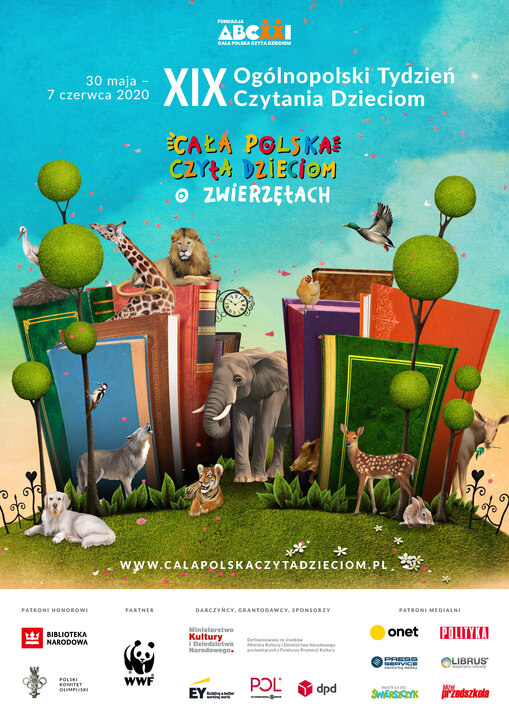        XIX Ogólnopolski Tydzień Czytania Dzieciom pod hasłem: „Cała Polska czyta dzieciom o zwierzętach”, po raz pierwszy został zorganizowany w przestrzeni wirtualnej.       Tydzień rozpoczyna się 30 maja (sobota) i trwa do 7 czerwca 2020r. (niedziela).       Każdy dzień będzie poświęcony innemu zwierzęciu, będzie można posłuchać zarówno o naszych ukochanych domowych pupilach, jak       i o dzikich gatunkach: wilkach, żubrach i niedźwiedziach.Wszystkie informacje znajdują się na stronie internetowej: calapolskaczytadzieciom.pl/xix-otcd 
Gośćmi tegorocznego Tygodnia będą popularni autorzy i artyści,           a także przyrodnicy, miłośnicy zwierząt i weterynarze. Nie zabraknie poczytanek, pogadanek i konkursów!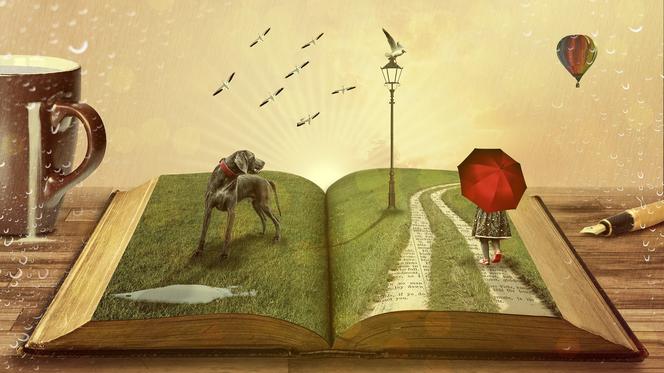 PROGRAM30 maja (sobota) – Dzień z Doktorem Dolittle12.00 – Irena Koźmińska i Dorota Koman inaugurują XIX Ogólnopolski Tydzień Czytania Dzieciom na fanpage’u Fundacji (dalej: FB)

15.00 – FB – Edyta Jungowska opowiada o swojej fascynacji Doktorem Dolittle i czyta fragmenty książki pt. „Dr Dolittle i jego zwierzęta”, którą niedawno nagrała w formie audiobooka16.20 – Irena Koźmińska i Edyta Jungowska w programie TVP kulturalni.pl rozmawiają  o działaniach Fundacji, Doktorze Dolittle i Tygodniu Czytania31 maja (niedziela) – Dzień psa12.00 – FB – Dorota Koman przedstawia swoje ulubione książki o psach15.00 – FB – Dorota Sumińska opowiada o swojej książce „Skąd przyszedł pies i dokąd zaszedł?”18.00 – FB – Przemysław Dąbrowski czyta fragment książki „My, psy, czyli czapka admirała Yamamoto”, której jest współautorem1 czerwca (poniedziałek) – Dzień ptaków10.00 – FB – Specjalnie na Dzień Dziecka – spotkanie z dwoma miłośnikami ptaków: Panem Poetą, który w towarzystwie pacynek opowie o ptasich bohaterach swoich wierszy, oraz Marcinem Koziołem, autorem serii książek o puchaczach; możecie liczyć na dobrą zabawę i konkurs!14.00 – FB – Dorota Sumińska – kilka słów o ptakach18.00 – FB – Pan Poeta – Teatrzyk z pawiem2 czerwca (wtorek) – Dzień kota10.00 – FB – Małgorzata Kur opowiada o bohaterskich kotach opisanych w książce „Kot na medal”14.00 – FB – pogadanka Doroty Sumińskiej o kotach i ich potrzebach3 czerwca (środa) – Dzień z żubrem10.00 – 11.00 – Tomasz Samojlik o historii wyginięcia i restytucji żubra w Puszczy Europejskiej oraz o tworzeniu komiksów (LIVE na FB)14.00 – FB – pogadanka Doroty Sumińskiej o żubrach  18.00 – FB – Tomasz Samojlik czyta fragmenty „Żubra Pompika”4 czerwca (czwartek) –Dzień niedźwiedzia10.00 – FB – spotkanie z Łukaszem Wierzbickim i niedźwiedziem Wojtkiem – bohaterem książki „Dziadek i niedźwiedź”14.00 – FB – pogadanka Doroty Sumińskiej o niedźwiedziach dużych i małych5 czerwca (piątek) – Dzień z owadami10.00 – FB – Opowieść o wyjątkowym Świerszczyku, który zamieszkał w redakcji              i ukochał zapach papieru…14.00 – FB – Dorota Sumińska w rozmowie o owadach oraz film stworzony przez Pana Poetę pt. „Życie w ulu”18.00 – FB – Dorota Koman prezentuje książkę „Pszczoły” Piotra Sochy6 czerwca (sobota) – Dzień wilka12.00 – FB – prof. Grzegorz Leszczyński opowie o wilku w literaturze dla dzieci                i młodzieży15.00 – FB – Adam Wajrak o wilkach w puszczy oraz w jego książce pt. „Wilki”7 czerwca (niedziela) – Dzień konia12.00 – FB – o koniach opowie Ula Kowalczuk, amazonka, właścicielka konia Tiszmena, autorka kompendium: „Koń jaki jest każdy widzi – czyli alfabetyczny zbiór 300 konizmów”15.00 – FB – Dorota Sumińska o koniach i ich hodowli18.00 – FB – Edyta Jungowska opowiada i czyta o koniach z książek: „Pippi Pończoszanka” oraz „Doktor Dolittle”Patroni Honorowi wydarzenia: Biblioteka Narodowa, Polski Komitet Olimpijski.